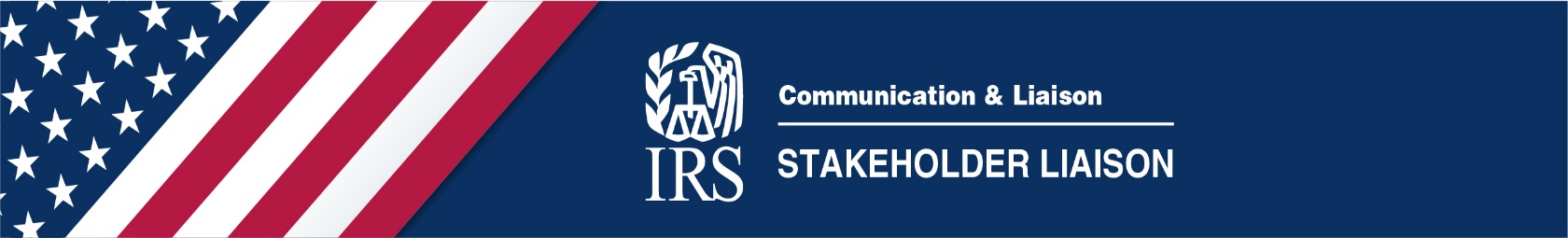 Inflation Reduction ActResources
Tax Law ChangesThis major legislation will affect individuals, businesses, tax exempt and government entities. Clean Vehicle CreditsCredits for New Clean Vehicles Purchased in 2023 and AfterCredits for New Electric Vehicles Purchased in 2022 and Before Credits for Used Clean Vehicles Commercial Clean Vehicle CreditIncentives for Biodiesel, Renewable Diesel and Alternative FuelsCredits for Individuals Home Energy Tax CreditsEnergy Efficient Home Improvement CreditResidential Clean Energy CreditCredits and Deductions for BusinessesAdvanced Energy Project CreditPDFCredit for Carbon Oxide SequestrationEnergy Credit for Solar and Wind FacilitiesPDFEnergy Efficient Home Credit Incentives for Biodiesel, Renewable Diesel and Alternative FuelsSecond Generation Biofuel IncentivesSustainable Aviation Fuel Credit IRS WEBSITECredits and Deductions Under the Inflation Reduction Act of 2022The law includes a wide range of tax law changes that IRS will have to implement. Since the Inflation Reduction Act is a 10-year plan, the changes won't happen immediately.  The IRS is working to implement the law as quickly as we can. IRS FREQUENTLY ASKED QUESTIONSNew, Previously Owned and Qualified Commercial Clean Vehicles CreditTopic A — Eligibility Rules for the New Clean Vehicle CreditTopic B — Income and Price Limitations for the New Clean Vehicle CreditTopic C — When The New Requirements Apply To The New Clean Vehicle CreditTopic D — Eligibility Rules for the Previously-Owned Clean Vehicles CreditTopic E — The Income and Price Limitations Previously-Owned Clean VehiclesTopic F — Claiming The Previously-Owned Clean Vehicles CreditTopic G — Qualified Commercial Clean Vehicles CreditEnergy efficient home improvements and residential clean energy property creditsEnergy Efficient Home Improvement: Qualifying Expenditures and Credit AmountResidential Clean Energy Property: Qualifying Expenditures and Credit AmountEnergy Efficiency RequirementsQualifying ResidenceLabor CostsTiming of CreditsGeneral QuestionsExamplesPUBLICATIONSPublication 5724, Credit for Previously Owned Clean Vehicles Publication 5724, Credit for Previously Owned Clean Vehicles - If you are interested in claiming the commercial clean vehicle credit for purchasing a commercial clean vehicle or vehicles, a tax credit is available for each qualifying commercial clean vehicle purchased each year.Publication 5724 (sp), Credit for Previously Owned Clean Vehicles (Spanish Version) Publication 5724 (sp), Credit for Previously Owned Clean Vehicles (Spanish Version) - If you are interested in claiming the commercial clean vehicle credit for purchasing a commercial clean vehicle or vehicles, a tax credit is available for each qualifying commercial clean vehicle purchased each year.Publication 5724-A, Credit for Clean Vehicles Publication 5724-A, Credit for Clean Vehicles - If you are interested in claiming the clean vehicle credit for purchasing a new clean vehicle after Aug. 16, 2022, a tax credit is available only for qualifying clean vehicles.Publication 5724-A (sp), Credit for Clean Vehicles (Spanish Version) Publication 5724-A (sp), Credit for Clean Vehicles (Spanish Version) - If you are interested in claiming the clean vehicle credit for purchasing a new clean vehicle after Aug. 16, 2022, a tax credit is available only for qualifying clean vehicles.Publication 5724-B, Credit for Commercial Clean Vehicles Publication 5724-B, Credit for Commercial Clean Vehicles - If you are interested in claiming the commercial clean vehicle credit for purchasing a commercial clean vehicle or vehicles, beginning in 2023, a tax credit is available for each qualifying commercial clean vehicle purchased each year through Dec. 31, 2032.Publication 5724-B (sp), Credit for Commercial Clean Vehicles (Spanish Version) Publication 5724-B (sp), Credit for Commercial Clean Vehicles (Spanish Version) - If you are interested in claiming the commercial clean vehicle credit for purchasing a commercial clean vehicle or vehicles, beginning in 2023, a tax credit is available for each qualifying commercial clean vehicle purchased each year through Dec. 31, 2032.IRS SOCIAL MEDIA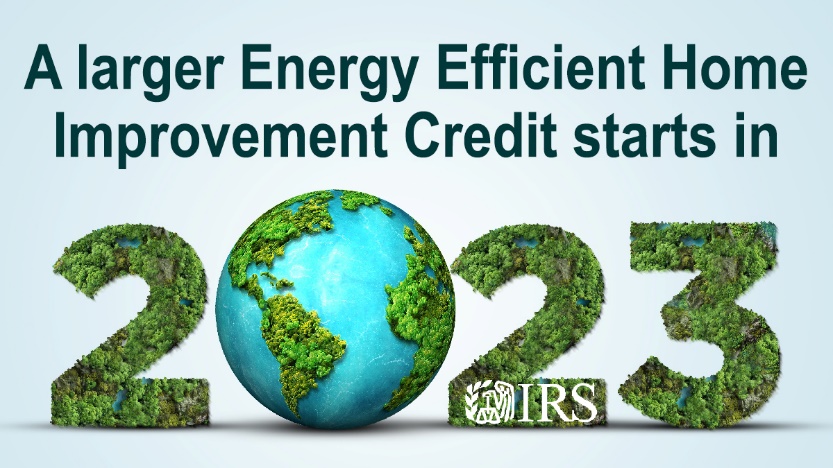 Ready for clean energy? See the #IRS frequently asked questions about energy efficient home improvements and residential clean energy property credits. http://ow.ly/Ic3g50MaPxsTake a look at the #IRS updates to learn how you may benefit from recent changes to the credits for energy efficient home improvements and residential clean energy property. http://ow.ly/Ic3g50MaPxsWondering how you may claim an #IRS tax credit for making your home more energy-efficient? Check out our frequently asked questions: http://ow.ly/Ic3g50MaPxs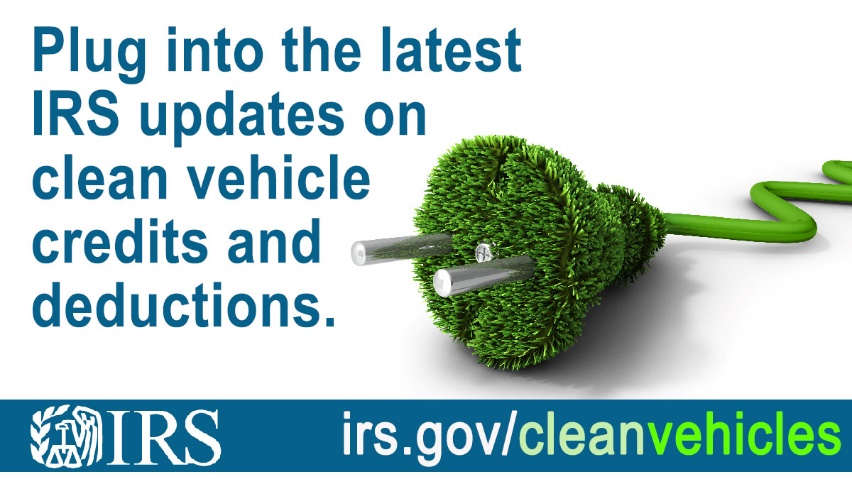 Check out the most recent updates to the vehicle classification standard for clean vehicle tax credits under Inflation Reduction Act: http://ow.ly/jOUg50MJ8iRNew guidance changes the classification standard by which vans, sport utility vehicles, pickup trucks and other vehicles are defined for the clean vehicle credits. Details from #IRS at: http://ow.ly/jOUg50MJ8iR#IRS has updated information related to new, previously owned and qualified commercial clean vehicle credits. Take a moment now and see how this may benefit you: http://ow.ly/jOUg50MJ8iRRecent changes may benefit you → Check out the #IRS frequently asked questions on the new clean vehicle credit, previously owned vehicle credit and qualified commercial clean vehicles credit: http://ow.ly/jOUg50MJ8iR